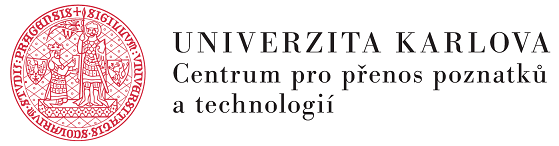 
TISKOVÁ ZPRÁVACPPT UKPetrská 1180/3
110 00 Praha 1http://www.cppt.cuni.czÚSPĚCH VĚDCŮ UNIVERZITY KARLOVY: PACIENTI TRPÍCÍ INKONTINENCÍ ZÍSKAJÍ MODERNÍ A DŮSTOJNOU LÉČBUPraha 8. listopadu 2017 – Centru pro přenos poznatků a technologií Univerzity Karlovy se podařilo úspěšně uzavřít smlouvu mezi 2. lékařskou fakultou UK a společností Tesla Medical. Podepsaná dohoda zajistí pacientům trpícím inkontinencí moderní a důstojnou léčbu, která v této oblasti medicíny dosud chyběla. Zlepšení kvality léčby zajistí přístroj a metoda PRENS, která je výsledkem vědecké práce odborníků z Univerzity Karlovy. Inkontinence je jedním ze symptomů hyperaktivního močového měchýře, kterým trpí až 16 % dospělé populace. Dr. Ing. Bedřich Binek, Ph.D. a MUDr. Michal Rejchrt z 2. lékařské fakulty UK proto vytvořili zařízení sloužící k neurostimulaci pacientů trpících tímto problémem. Metoda je zaměřena na komplexní léčbu této poruchy, vedle inkontinence by tedy měla pomáhat i v případech velmi častého močení, nebo přerušovaného spánku kvůli potížím s močením.
Díky spolupráci s urologickou klinikou Fakultní nemocnice v Motole a jejím přednostou prof. MUDr. Markem Babjukem, CSc. byla na základě výsledků testování připravena nejúčinnější metoda použití daného zařízení. Výsledkem vědecké práce se staly dva české patenty a know-how. Na jejich základě poté probíhala mezi lety 2014 a 2017 spolupráce mezi 2. lékařskou fakultou UK a společností Tesla Medical, která vedla k finální přípravě přístroje pro klinickou praxi.Díky dlouhodobé snaze Centra pro přenos poznatků a technologií UK došlo 20. října 2017 k podpisu Smlouvy o převodu práv k patentům a know-how mezi Univerzitou Karlovou a společností Tesla Medical, čímž byla úspěšně završena fáze přenosu technologií z akademické sféry do sféry aplikační. První pacienti by mohli nový přístroj začít využívat na začátku roku 2018.

KONTAKT PRO MÉDIA:
Mgr. Otomar Slámazástupce ředitelky CPPT UKemail: Otomar.Slama@ruk.cuni.czmobil: +420 603 281 804ZA SPRÁVNOST:Mgr. Václav Hájek 

Tiskový mluvčí UK 
Odbor vnějších vztahů 
Univerzita Karlova
tel.: +420 224 491 248 
e-mail: pr@cuni.cz Centrum pro přenos poznatků a technologií Univerzity KarlovyCentrum pro přenos poznatků a technologií (CPPT UK) je samostatná součást Univerzity Karlovy, která poskytuje služby a informace podporující transfer poznatků a technologií. Jejím cílem je zvýšit konkurence schopnost a atraktivitu pro studenty, zaměstnance i veřejnost. Centrum buduje inovační síť UK propojením členů akademické obce napříč všemi fakultami a součástmi UK. Rozvíjí ji formou spolupráce s inovativními organizacemi mimo UK, zprostředkováním znalostí, zkušeností, služeb, informací a finančních prostředků. 
Je vstupní branou, průvodcem a mediátorem potenciálních partnerů.Tesla Medical, s.r.o.Tesla Medical, s.r.o. je česká společnost, která vznikla v roce 2014. Tato společnost se zaměřuje na vývoj nových technologií pro léčbu chronických onemocnění. Vedle léčby inkontinence a hyperaktivního močového měchýře pracujeme v tuto dobu na vývoji technologie pro léčbu chronického tinnitu.